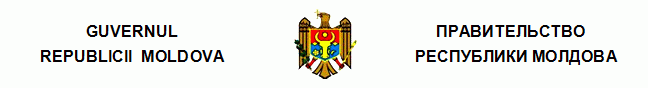   H O T Ă R Î R Ecu privire la conferirea numelui lui Nicolae Testemiţanu Institutului de stat de medicină din Chişinău Nr.109 din 12.04.90 * * * Consiliul de Miniştri al R.S.S. Moldoveneşti HOTĂRĂŞTE: A accepta propunerea Institutului de stat de medicină din Chişinău, susţinută de Ministerul ocrotirii sănătăţii al R.S.S. Moldoveneşti, cu privire la conferirea numelui lui Nicolae Testemiţanu şi pe viitor a numi acest institut - Institutul de stat de medicină din Chişinău "N. Testemiţanu" . 
__________
Hotărîrile Guvernului
109/12.04.90 Hotărîre cu privire la conferirea numelui lui Nicolae Testemiţanu Institutului de stat de medicină din ChişinăuPREŞEDINTELE CONSILIULUI DE MINIŞTRIAl R.S.S. MOLDOVENEŞTIP. PASCARIŞeful Direcţiei Administrative a Consiliului Miniştri al R.S.S. MoldoveneştiA. Demcenco 